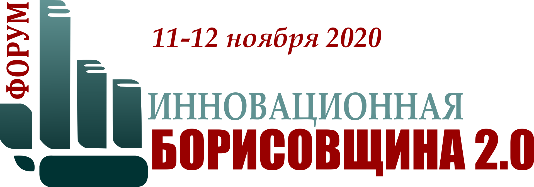 ИНФОРМАЦИЯ ОБ УЧАСТНИКЕКРАТКАЯ ИНФОРМАЦИЯ О ПРОДУКЦИИ (не более 1200 знаков с пробелами)ПОЛНОЕ ОПИСАНИЕ ПРОДУКЦИИ (УСЛУГ) ДЛЯ РАЗМЕЩЕНИЯ В КАТАЛОГЕДаем согласие на опубликование этих данных в ИнтернетеДата:                                                                                  Подпись:КОММЕНТАРИИ:ФИОНаименование организацииДолжностьАдресРабочий тел., факс,мобильный тел.e-mail Название продукции (услуги)Краткое описание и назначение продукции (услуги)Конкурентные преимущества продукции (услуги)Коммерческое предложение (что Вы предлагаете посетителям биржи: продажа готовой продукции или оборудования, услуги, лицензия, др.)С кем бы Вы хотели провести переговоры во время кооперационной биржи (Вы можете                 указать конкретные предприятия)НазваниеТехническое описаниеНазначениеКлючевые словаТехнические и экономические преимущества продукцииИнновационное решениеОбласть применения продукцииПредприятия и учреждения – партнеры, где уже успешно используется Ваша продукцияПредприятие (организация), где еще, по Вашему мнению, может использоваться Ваша технология (можно указать дополнительную отрасль или область применения)Точные сведения о правовой охране объектов интеллектуальной собственностиУсловия и ограничения при реализацииСтоимость продукцииФотография, изображение продукции Отдельным файлом (в формате jpeg, расширение не менее 100 dpi )